FICHE INSCRIPTIONSREPAS COUSCOUS 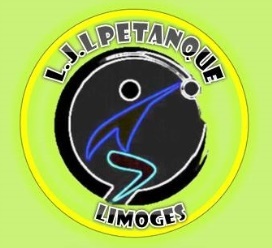 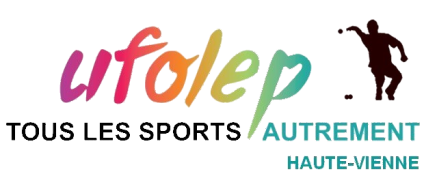        15 € / PERSONNE( limité 35 personnes ) ( si moins de 25 le repas sera annulé ) OUVERT AUX CONJOINTSMARDI 21 FÉVRIER 2023SALLE DU MAS ROME 19 H 30NOM PRENOM : 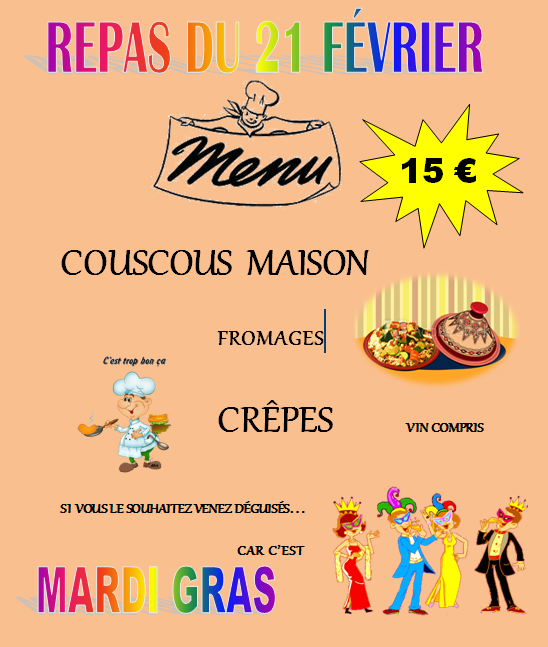 NOMBRE DE REPAS  : Fiche inscriptions à renvoyer avant le 12 Février à :par mail à :     dlaurence2@aol.comINSCRIPTION POSSIBLE PAR TEL OU SMS OU DIRECTEMENT SUR LE SITE